DISCIPLINA: ______________________________________________ALUNNI COINVOLTI:_______________________________ CLASSE:_________________________________( LE UDA POSSONO ESSERE IN NUMERO VARIABILE)METODOLOGIA/ ATTIVITA’: ( cooperative learning, studio individuale assistito- peer tutoring- gruppo di livello- ecc____________________________________________________________________________________________________________________________________________________________________________________________________________________________________________________________________________________________________________________________________________________________VERIFICHE: ( prove a risposta multipla, prove individualizzate semplificate, prove semistrutturate esercizi  a crescente livello di difficoltà ecc………….)____________________________________________________________________________________________________________________________________________________________________________________________________________________________________________________________________________________________________________________________________________________________VALUTAZIONE:_________________________________________________________________________________________________________________________________________________________________________________________________________________________________________________________________________________________________________________________________________________ RISULTATI RAGGIUNTI IN RAPPORTO AGLI OBIETTIVI ED ALLE U.U.D.D.A.A. ( In maniera completa-parziale- adeguata- ecc._____________________________________________________________________________________________________________________________________________________________________________________________________________________________________________________________________DATA_____________________	FIRMA ____________________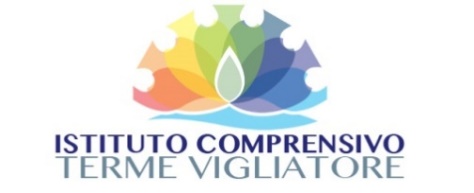 PROGETTO RECUPERO/POTENZIAMENTO DEGLI APPRENDIMENTI -PAUSA DIDATTICAA.S. 2023/2024INDICARE LE U.U.D.D.A.A. DA RECUPERAREOBIETTIVIUDA N.1 UDA N.2UDA N.3 